Name:Klasse:ÜbungenSammle 5 weitere Phraseologismen, in denen eine Zahl vorkommt!1.2.3.45.Was passt?das fünfte Rad am Wagen sein                a.  aus sicherer Quelle erfahren     aus erster Hand wissen                            b.  etwas sehr gern haben wollensich alle zehn Finger lecken                    c.  einen guten Spürsinn habeneinen sechsten Sinn für etwas haben       d.  sehr dumm seinnicht bis drei zählen können                    e.  überflüssig seinErgänze die Sätze mit Zahlen!Peter ist so dumm, er kann nicht bis ………………….. zählen.Er kann nichts machen. Er hat ………………….. linke Hände.Der Schüler machte ein Gesicht wie ………………Tage Regenwetter, als er eine Zwei bekam.Wenn er früh kommt, kann er …………… Fliegen mit …………. Klappe  schlagen.Warum kommst du gleich auf …………….? Ergänze die Sätze und beantworte die Fragen!Wer ist die böse …………………?Bei welchem Wetter bleibt man lieber in seinen …………… Wänden?Wann spricht man über ein Buch mit ………… Siegeln?Was sagt man einem anderen lieber unter ………….. Augen?Wer ist das ……………….. Rad am Wagen?Antworten…………………………………………………………………………………………………………………………………………………………………………………………………………………………………….....………………………………………………………………………….....……………………………………………………………………………..Übersetze die folgenden Phraseologismen ins  Ungarische!Symbolik in PhraseologismenOrdne die Wendungen zu den Bildern!1.              2. 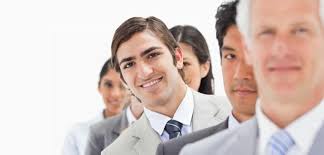 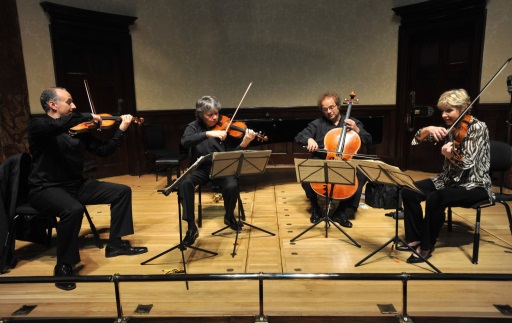 3.                    4. 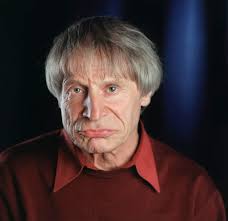 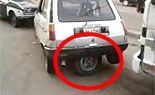   5.                     6. 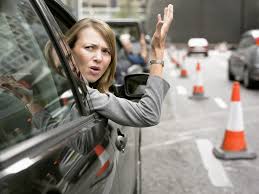 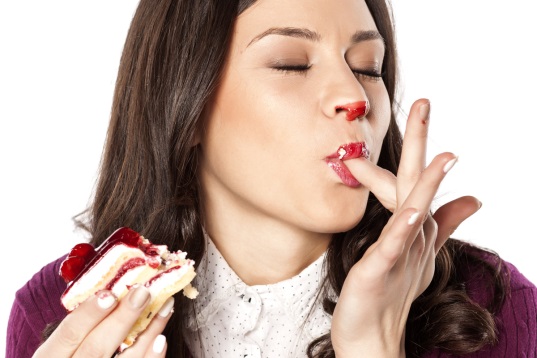 7.              8. 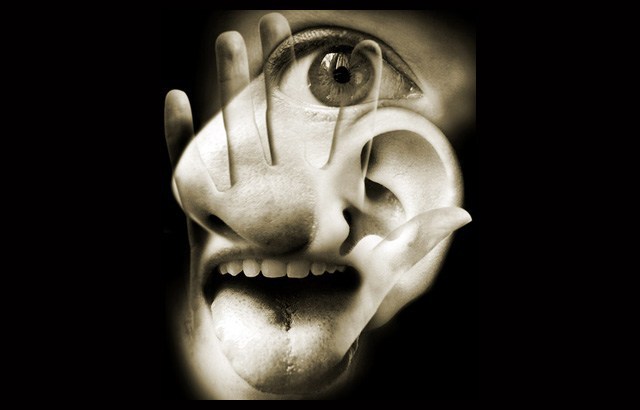 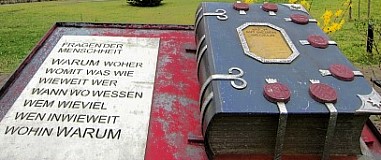 9.          10. 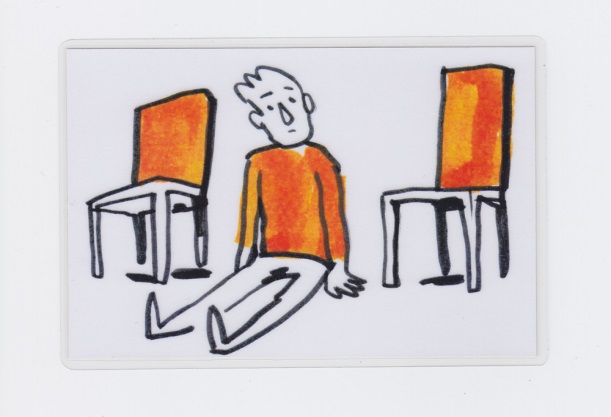 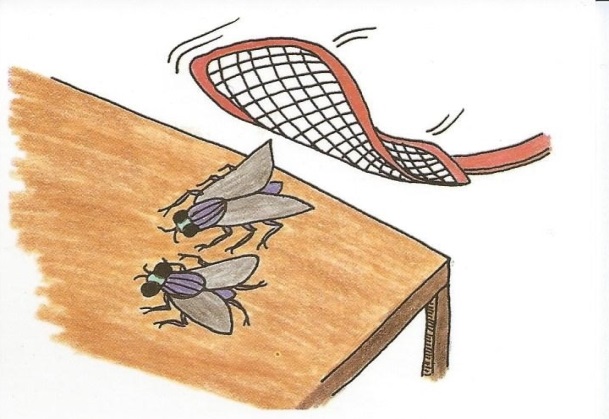 zwischen zwei Stühlen sitzendie erste Geige spielenzwei Fliegen mit einer Klappe schlagenein Gesicht machen, wie drei/ sieben Tage Regenwetterdas fünfte Rad am Wagen seinauf hundert kommensich alle zehn Finger lecken nach etwaseinen sechsten Sinn für etwas habenein Buch mit sieben Siegelnder lachende Dritte                 1.2.3.4.5.Deutsche Phraseologismen mit ZahlenUngarische Übersetzungein Gesicht machen, wie drei/ sieben Tage Regenwetternicht bis drei zählen könnender lachende Drittedie erste Geige spielendas fünfte Rad am Wagen seinauf hundert kommeneinen sechsten Sinn für etwas habeneine böse Siebenein Buch mit sieben Siegelnsich alle zehn Finger lecken nach etwas 1.2.3.4.5.6.7.8.9.10.